第53回　新潟県自転車競技選手権大会トラックレース兼　第73回　国民体育大会新潟県一次予選会実施要項１．主　　催　　新潟県自転車競技連盟２．後　　援　　(公財)日本自転車競技連盟　弥彦村　弥彦村教育委員会　新潟県高等学校体育連盟　新潟県自転車軽自動車商協同組合３．協　　賛　　(公財)JKA競輪競技実施事業本部東日本地区本部第5チーム　４．協　　力　　(一社)日本競輪選手会新潟支部５．日　　時　　平成30年6月23日(土)　　午前7時30分～8時　　受付午前8時30分～　　　 開会式午前9時　　　　　　 競技開始午後3時　　　　　　 競技終了(予定)午後3時30分　　　　 閉会式・表彰(予定)６．会　　場　　弥彦競輪場(周長400m)　　〒953-0323　西蒲原郡弥彦村弥彦2621番地７．参加資格　　【男子・女子】・2018年度(公財)日本自転車競技連盟の競技者登録をしている男女。もしくは、当日の競技者仮登録をした選手。　　　　　　　　　　・いずれの種別もトラックレーサーでの出場に限る　　　　　　　　【男子および女子ロードレーサー】・ロードレーサーで出場する高校生以上の男女【小学生および中学生】・小中学生の男女。・安全に整備された自転車で参加すること８．実施種目　　【男　　　子】  ①タイムトライアル（200mFTT・１㎞TT）　②スプリント　③ケイリン④スクラッチ　⑤ポイントレース※①は必須、②③④⑤から必ず2種目以上を選択すること【女　　　子】　①タイムトライアル（200mFTT・500mTT）　②ケイリン　　　　　　　　【男子ロードレーサー】　①タイムトライアル（400mTT・１㎞TT）　  　　　　　　【女子ロードレーサー】　①タイムトライアル（400mTT・１㎞TT）【中　学　生】　①タイムトライアル（400mTT・１㎞TT）【小　学　生】　①タイムトライアル（400mTT・１㎞TT）８．競技規則　　　1）2018年度(公財)日本自転車競技連盟競技規則及び大会特別規則による。2）タイムトライアルはそれぞれの種目の1位に1位10点、2位8点、3位7点・・・8位2点、9位以下1点と点数を与え、2種目の合計点数の多い順から順位をつける。同点の場合は1kmTTの上位者を上位とする。3）①200mFTTを②スプリントの予選とする。９．表　　彰　　　各種別のタイムトライアル総合の1位～3位に賞状と賞品、それ以外の種目の1位に賞状と賞品を授与する。１０．参加申込　　　1)申込方法　所定の用紙でE-mailまたはFAXで申し込み、参加料を指定口座に入金すること。なお、振込手数料は参加者の負担とする。2)申 込 先　〒959-0265　燕市吉田東町16-1　県立吉田高等学校内新潟県自転車競技連盟　小　柳　　勝　宛TEL　0256-93-3225　　Fax　0256-93-5455Mail　koyanagi.masaru@nein.ed.jp※Mailで申込みの場合は件名に「県選手権トラックレース申込」と入力すること。○北越銀行　 吉田支店 普通預金 322476口座名義 新潟県自転車競技連盟 会長 コバヤシ トヨヒコ○申込・振込期限　平成30年6月17日（日）午後5時必着１１．参 加 料　　　男子Ａ・女子は\3,000　ロードレーサーの部・小中学生は\2,000１２．そ の 他　　　1)競技中における負傷・疾病についての応急処置は主催者が行なうが以後の措置については競技者自身の責任による。2)競技者は必ず健康保険証を持参すること。3)参加者は、自己責任においてスポーツ安全協会等の保険に各自で加入のこと。4)競技者は必ず(公財)日本自転車競技連盟公認ヘルメットを着用のこと。5)登録競技者は、2018年度競技者登録証(ライセンス)を持参のこと。未登録者は当日仮登録をすること（\1,000当日徴収）。6)各カテゴリーとも、居住地や登録都道府県を問わず参加を認める。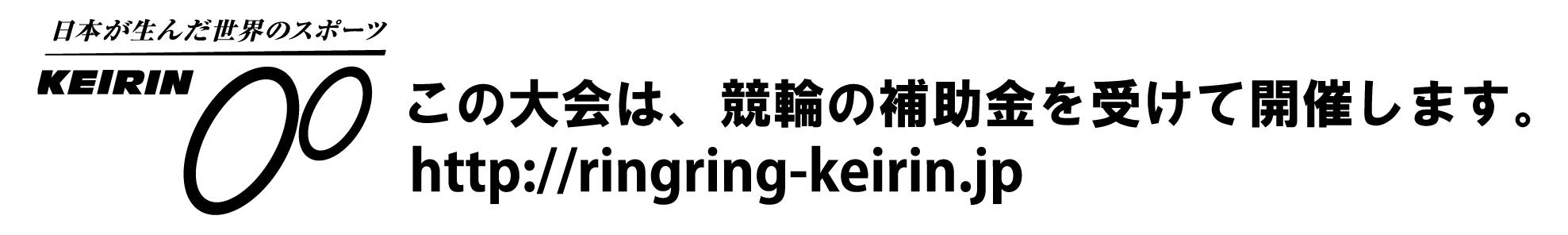 